UČNI SKLOP: Sožalje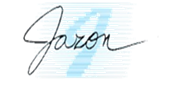 Tema: PravopisPreverjanje znanjaPreverjanje znanjaslovničnih vsebinReši preverjanje znanja na povezavah  https://eucbeniki.sio.si/slo9/2249/index6.html inhttps://eucbeniki.sio.si/slo9/2249/index7.htmlna str. 303ꟷ304 (od 1. do 8. naloge).Naloge so zasnovane tako, da lahko pravilnost svojih odgovorov preverjaš sproti.